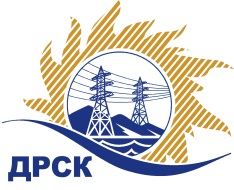 Акционерное Общество«Дальневосточная распределительная сетевая  компания»(АО «ДРСК»)Протокол заседания Закупочной комиссии по вскрытию поступивших конвертов г. БлаговещенскСпособ и предмет закупки: Открытый электронный запрос цен: Закупка №2131 - Мероприятия по строительству и реконструкции для технологического присоединения потребителей (в том числе ПИР) на территории филиала АО «ДРСК» -ЭС «ЕАО» (ООО «Биробиджанское ДЭУ», ЕАО, г.Биробиджан, ул. Индустриальная, д.1)Закупка №2132 - Мероприятия по строительству и реконструкции для технологического присоединения потребителей (в том числе ПИР) на территории филиала АО «ДРСК» -ЭС «ЕАО» (ООО «Стройэлитцентр», ЕАО, г. Биробиджан, ул. Обозная, д.7).Закупка №2133 - Мероприятия по строительству и реконструкции для технологического присоединения потребителей (в том числе ПИР) на территории филиала АО «ДРСК» -ЭС «ЕАО» (ООО «Дельта», ЕАО, г. Биробиджан, ул. Саперная, д.18)Закупка 2131 - 1 792 568.00 рублей без учета (2 115 230.24 руб. с учетом НДС).Закупка 2132 - 4 939 297.00 рублей без учета (5 828 370.46 руб. с учетом НДС);Закупка 2133 - 270 546.00 рублей без учета (319 244.28 руб. с учетом НДС).ПРИСУТСТВОВАЛИ: Три члена постоянно действующей Закупочной комиссии АО «ДРСК» 2 уровня  Информация о результатах вскрытия конвертов:ОТМЕТИЛИ:В ходе проведения запроса цен было получено по 3 заявки на каждую закупку, конверты с которыми были размещены в электронном виде на Торговой площадке Системы www.b2b-energo.ru.Вскрытие конвертов было осуществлено в электронном сейфе организатора запроса цен на Торговой площадке Системы www.b2b-energo.ru автоматически.Дата и время начала процедуры вскрытия конвертов с заявками участников: 04:00 29.08.2016.Место проведения процедуры вскрытия конвертов с заявками участников: Торговая площадка Системы www.b2b-energo.ruВ конвертах обнаружены заявки следующих участников запроса цен:Решили:Утвердить протокол заседания закупочной комиссии по вскрытию конвертов, поступивших на открытый запрос цен.Ответственный секретарь Закупочной комиссии 2 уровня АО «ДРСК»	М.Г. Елисеева Игнатова Т.А.397-307№ 715/УКС -В«29» августа 2016№Наименование участника и его адресЦена заявки на участие в открытом запросе ценЗакупка №2131 - Мероприятия по строительству и реконструкции для технологического присоединения потребителей (в том числе ПИР) на территории филиала АО «ДРСК» -ЭС «ЕАО» (ООО «Биробиджанское ДЭУ», ЕАО, г.Биробиджан, ул. Индустриальная, д.1)Закупка №2131 - Мероприятия по строительству и реконструкции для технологического присоединения потребителей (в том числе ПИР) на территории филиала АО «ДРСК» -ЭС «ЕАО» (ООО «Биробиджанское ДЭУ», ЕАО, г.Биробиджан, ул. Индустриальная, д.1)Закупка №2131 - Мероприятия по строительству и реконструкции для технологического присоединения потребителей (в том числе ПИР) на территории филиала АО «ДРСК» -ЭС «ЕАО» (ООО «Биробиджанское ДЭУ», ЕАО, г.Биробиджан, ул. Индустриальная, д.1)1ООО "ЭНЕРГОСИСТЕМА АМУР" (675000, Россия, Амурская область, г. Благовещенск, ул. Красноармейская, д. 102, литер А)Заявка, подана 25.08.2016 в 11:19
Цена: 2 115 032,00 руб. (цена без НДС: 1 792 400,00 руб.)2ООО "Сельэлектрострой" (679015, Россия, Еврейская автономная обл., г. Биробиджан, ул. Советская, д. 127 В)Заявка, подана 25.08.2016 в 03:33
Цена: 2 115 144,10 руб. (цена без НДС: 1 792 495,00 руб.)3ООО "Электросервис" (ЕАО г. Биробиджан ул Миллера 8б)Заявка, подана 24.08.2016 в 08:36
Цена: 2 115 230,24 руб. (цена без НДС: 1 792 568,00 руб.)Закупка №2132 - Мероприятия по строительству и реконструкции для технологического присоединения потребителей (в том числе ПИР) на территории филиала АО «ДРСК» -ЭС «ЕАО» (ООО «Стройэлитцентр», ЕАО, г. Биробиджан, ул. Обозная, д.7)Закупка №2132 - Мероприятия по строительству и реконструкции для технологического присоединения потребителей (в том числе ПИР) на территории филиала АО «ДРСК» -ЭС «ЕАО» (ООО «Стройэлитцентр», ЕАО, г. Биробиджан, ул. Обозная, д.7)Закупка №2132 - Мероприятия по строительству и реконструкции для технологического присоединения потребителей (в том числе ПИР) на территории филиала АО «ДРСК» -ЭС «ЕАО» (ООО «Стройэлитцентр», ЕАО, г. Биробиджан, ул. Обозная, д.7)1ООО "Электросервис" (ЕАО г. Биробиджан ул Миллера 8б)Заявка, подана 25.08.2016 в 03:29
Цена: 5 825 488,90 руб. (цена без НДС: 4 936 855,00 руб.)2ООО "Сельэлектрострой" (679015, Россия, Еврейская автономная обл., г. Биробиджан, ул. Советская, д. 127 В)Заявка, подана 25.08.2016 в 04:19
Цена: 5 828 228,86 руб. (цена без НДС: 4 939 177,00 руб.)3ООО "ЭНЕРГОСИСТЕМА АМУР" (675000, Россия, Амурская область, г. Благовещенск, ул. Красноармейская, д. 102, литер А)Заявка, подана 26.08.2016 в 02:21
Цена: 5 828 370,46 руб. (цена без НДС: 4 939 297,00 руб.)Закупка №2133 - Мероприятия по строительству и реконструкции для технологического присоединения потребителей (в том числе ПИР) на территории филиала АО «ДРСК» -ЭС «ЕАО» (ООО «Дельта», ЕАО, г. Биробиджан, ул. Саперная, д.18Закупка №2133 - Мероприятия по строительству и реконструкции для технологического присоединения потребителей (в том числе ПИР) на территории филиала АО «ДРСК» -ЭС «ЕАО» (ООО «Дельта», ЕАО, г. Биробиджан, ул. Саперная, д.18Закупка №2133 - Мероприятия по строительству и реконструкции для технологического присоединения потребителей (в том числе ПИР) на территории филиала АО «ДРСК» -ЭС «ЕАО» (ООО «Дельта», ЕАО, г. Биробиджан, ул. Саперная, д.181ООО "ЭНЕРГОСИСТЕМА АМУР" (675000, Россия, Амурская область, г. Благовещенск, ул. Красноармейская, д. 102, литер А)Заявка, подана 25.08.2016 в 11:28
Цена: 319 190,00 руб. (цена без НДС: 270 500,00 руб.)2ООО "Сельэлектрострой" (679015, Россия, Еврейская автономная обл., г. Биробиджан, ул. Советская, д. 127 В)Заявка, подана 25.08.2016 в 02:02
Цена: 319 244,28 руб. (цена без НДС: 270 546,00 руб.)3ООО "Электросервис" (ЕАО г. Биробиджан ул Миллера 8б)Заявка, подана 25.08.2016 в 02:51
Цена: 319 244,28 руб. (цена без НДС: 270 546,00 руб.)